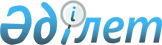 О внесении изменений в постановление Правительства Республики Казахстан от 27 июля 2000 года N 1140
					
			Утративший силу
			
			
		
					Постановление Правительства Республики Казахстан от 27 августа 2004 года N 905. Утратило силу постановлением Правительства Республики Казахстан от 8 сентября 2017 года № 552.
      Сноска. Утратило силу постановлением Правительства РК от 08.09.2017 № 552.
      Правительство Республики Казахстан постановляет: 
      1. Внести в постановление Правительства Республики Казахстан от 27 июля 2000 года N 1140 "Об утверждении Положения и Состава Совета по связям с религиозными объединениями при Правительстве Республики Казахстан" (САПП Республики Казахстан, 2000 г., N 31, ст. 387) следующие изменения: 
      в состав Совета по связям с религиозными объединениями при Правительстве Республики Казахстан: 
      ввести: 
      Айтимову                   - Заместителя Премьер-Министра 
      Бырганым Сариевну            Республики Казахстан, председателем; 
            строки: 
      "Калетаев Дархан Аманович  - заведующий Отделом внутренней 
                                   политики Администрации Президента 
                                   Республики Казахстан (по согласованию) 
            Жолдасбеков                - ректор Евразийского национального 
      Мырзатай Жолдасбекович       университета им. Л.Н. Гумилева" 
      изложить в следующей редакции: 
      "Калетаев Дархан Аманович  - заведующий Социально-политическим отделом 
      Управления внутренней политики 
      Администрации Президента 
                                    Республики Казахстан (по согласованию) 
            Жолдасбеков                - руководитель научно-практического 
      Мырзатай Жолдасбекович       центра гуманитарных исследований 
                                   "Евразия", доктор филологических наук, 
                                   профессор"; 
            в строке: 
      "Отто Иван Иванович - вице-министр внутренних дел Республики Казахстан" слова "вице-министр" заменить словами "первый вице-министр"; 
      вывести из указанного состава Абдрахманова Сауытбека. 
      2. Настоящее постановление вступает в силу со дня подписания. 
					© 2012. РГП на ПХВ «Институт законодательства и правовой информации Республики Казахстан» Министерства юстиции Республики Казахстан
				
Премьер-Министр
Республики Казахстан